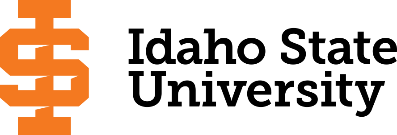                             											Form Revised 4.29.2022Course Subject and TitleCr. Min. Grade*GE, UU or UM**Sem. OfferedPrerequisiteCo RequisiteCo RequisiteCo RequisiteCo RequisiteCo RequisiteCo RequisiteCo RequisiteCo RequisiteCo RequisiteCo RequisiteSemester OneSemester OneSemester OneSemester OneSemester OneSemester OneSemester OneSemester OneSemester OneSemester OneSemester OneSemester OneSemester OneSemester OneSemester OneSemester OneGE Objective 1: ENGL 1101 Writing and Rhetoric I3GEF, S, SuAppropriate placement scoreGE Objective 3: MATH 1170 Calculus I4C-GEF, S, SuMATH 1144 or 1147 or appropriate test scoreMATH 1144 or 1147 or appropriate test scoreMATH 1144 or 1147 or appropriate test scoreMATH 1144 or 1147 or appropriate test scoreMATH 1144 or 1147 or appropriate test scoreMATH 1144 or 1147 or appropriate test scoreMATH 1144 or 1147 or appropriate test scoreGE Objective 5: CHEM 1111 & 1111L Gen Chemistry I & Lab5GEF, S, SuMATH 1143 or 1147 or appropriate test scoreMATH 1143 or 1147 or appropriate test scoreMATH 1143 or 1147 or appropriate test scoreMATH 1143 or 1147 or appropriate test scoreMATH 1143 or 1147 or appropriate test scoreMATH 1143 or 1147 or appropriate test scoreMATH 1143 or 1147 or appropriate test scoreGE Objective 43GEF, S, Su                                                                                            Total15Semester TwoSemester TwoSemester TwoSemester TwoSemester TwoSemester TwoSemester TwoSemester TwoSemester TwoSemester TwoSemester TwoSemester TwoSemester TwoSemester TwoSemester TwoSemester TwoGE Objective 1: ENGL 1102 Writing and Rhetoric II3C-GEF, S, SuENGL 1101 or equivalentMATH 1175 Calculus II4C-F, S, SuMATH 1170GE Objective 5: PHYS 2211 Engineering Physics I 4GEF, SMATH 1175MATH 1175MATH 1175MATH 1175MATH 1175MATH 1175MATH 1175MATH 1175MATH 1175MATH 1175ME 1165 Structured Programming2C-F, SMATH 1170ME 1105 Solid Modeling2C-F, SMATH 1147 (or 1143 & 1144)                                                                                                 Total15Semester ThreeSemester ThreeSemester ThreeSemester ThreeSemester ThreeSemester ThreeSemester ThreeSemester ThreeSemester ThreeSemester ThreeSemester ThreeSemester ThreeSemester ThreeSemester ThreeSemester ThreeSemester ThreeMATH 2275 Calculus III4F, SMATH 1175PHYS 2212 Engineering Physics II4F, SPHYS 2211ME/CE 2210 Engineering Statics3F, SME/CE 1105, PHYS 2211, MATH 1175ME/CE 1105, PHYS 2211, MATH 1175ME/CE 1105, PHYS 2211, MATH 1175ME/CE 1105, PHYS 2211, MATH 1175ME/CE 1105, PHYS 2211, MATH 1175ME/CE 1105, PHYS 2211, MATH 1175ME/CE 1105, PHYS 2211, MATH 1175ME/CE 1105, PHYS 2211, MATH 1175ME/CE 1105, PHYS 2211, MATH 1175ME/CE 1105, PHYS 2211, MATH 1175ME/CE 1105, PHYS 2211, MATH 1175ECE 2205 Principles of Electrical Circuits3FMath 1175, PHYS 2212Math 1175, PHYS 2212Math 1175, PHYS 2212Math 1175, PHYS 2212Math 1175, PHYS 2212Math 1175, PHYS 2212Math 1175, PHYS 2212Math 1175, PHYS 2212Math 1175, PHYS 2212Math 1175, PHYS 2212Math 1175, PHYS 2212GE Objective 2: COMM 1101 Principles of Speech3GEF, S, Su                                                                                            Total17Semester FourMATH 3360 Differential Equations3UMF, SMATH 1175; MATH 2240 or MATH 2275 recommendedMATH 1175; MATH 2240 or MATH 2275 recommendedMATH 1175; MATH 2240 or MATH 2275 recommendedMATH 1175; MATH 2240 or MATH 2275 recommendedMATH 1175; MATH 2240 or MATH 2275 recommendedMATH 1175; MATH 2240 or MATH 2275 recommendedMATH 1175; MATH 2240 or MATH 2275 recommendedMATH 1175; MATH 2240 or MATH 2275 recommendedMATH 1175; MATH 2240 or MATH 2275 recommendedMATH 1175; MATH 2240 or MATH 2275 recommendedMATH 2240 Linear Algebra3F, S, SuMATH 1170ME/CE 3350 Mechanics of Materials3UMF, SME/CE 2210, PHYS 2211, ME/CE 1105, MATH 1175ME/CE 2210, PHYS 2211, ME/CE 1105, MATH 1175ME/CE 2210, PHYS 2211, ME/CE 1105, MATH 1175ME/CE 2210, PHYS 2211, ME/CE 1105, MATH 1175ME/CE 2210, PHYS 2211, ME/CE 1105, MATH 1175ME/CE 2210, PHYS 2211, ME/CE 1105, MATH 1175ME/CE 2210, PHYS 2211, ME/CE 1105, MATH 1175ME/CE 2210, PHYS 2211, ME/CE 1105, MATH 1175ME/CE 2220 Engineering Dynamics3F, SME/CE 2210, PHYS 2211, ME/CE 1105, MATH 1175ME/CE 2210, PHYS 2211, ME/CE 1105, MATH 1175ME/CE 2210, PHYS 2211, ME/CE 1105, MATH 1175ME/CE 2210, PHYS 2211, ME/CE 1105, MATH 1175ME/CE 2210, PHYS 2211, ME/CE 1105, MATH 1175ME/CE 2210, PHYS 2211, ME/CE 1105, MATH 1175ME/CE 2210, PHYS 2211, ME/CE 1105, MATH 1175ME/CE 2210, PHYS 2211, ME/CE 1105, MATH 1175GE Objective 43GEF, S, Su                                                                                            Total15Semester FiveME 3307 Thermodynamics3UMF, SME 2220, MATH 2275MATH 2275MATH 2275MATH 2275MATH 2275MATH 2275MATH 2275MATH 2275MATH 2275MATH 2275MATH 2275ME 3320 Kinematics and Dynamics of Machinery3UMFME 1165, ME 2220, MATH 2275, MATH 2240ME 1165, ME 2220, MATH 2275, MATH 2240ME 1165, ME 2220, MATH 2275, MATH 2240ME 1165, ME 2220, MATH 2275, MATH 2240ME 1165, ME 2220, MATH 2275, MATH 2240ME 1165, ME 2220, MATH 2275, MATH 2240ME 1165, ME 2220, MATH 2275, MATH 2240ME 1165, ME 2220, MATH 2275, MATH 2240MATH 2275MATH 2275MATH 2275ME 3323 Machine Design3UMFME/CE 3350, ME 3320, ME 3322ME/CE 3350, ME 3320, ME 3322ME 3320, ME 3322ME 3320, ME 3322ME 3320, ME 3322ME 3320, ME 3322ME 3320, ME 3322ME 3320, ME 3322ME 3320, ME 3322ME 3320, ME 3322ME 3320, ME 3322ME 3322 Mechanical Engineering Materials3UMF, SME/CE 3350, ME/CE 2210, MATH 1175, CHEM 1111/LME/CE 3350, ME/CE 2210, MATH 1175, CHEM 1111/LME/CE 3350, ME/CE 2210, MATH 1175, CHEM 1111/LME/CE 3350, ME/CE 2210, MATH 1175, CHEM 1111/LME/CE 3350, ME/CE 2210, MATH 1175, CHEM 1111/LME/CE 3350, ME/CE 2210, MATH 1175, CHEM 1111/LME/CE 3350, ME/CE 2210, MATH 1175, CHEM 1111/LME/CE 3350, ME/CE 2210, MATH 1175, CHEM 1111/LME/CE 3350ME/CE 3350ME/CE 3350GE Objective 7 or 83GEF, S, Su                                                                                            Total15Semester SixME/CE 3341 Fluid Mechanics3UMF, SME 2220, MATH 3360ME 4476 Heat Transfer3UMSME 3307, ME/CE 3341ME 3307, ME/CE 3341ME 3307, ME/CE 3341ME 3307, ME/CE 3341ME 3307, ME/CE 3341ME 3307, ME/CE 3341ME/CE 3341ME/CE 3341ME/CE 3341ME/CE 3341ME/CE 3341ME 3325 Advanced Machine Design3UMSME 3320, ME 3323CE 3360 Engineering Economics or CE 3361 (3cr)2-3UMF, SME/CE 2210 or permission of instructorME 4406 Measurement System Lab1UMSMATH 3360, ECE 2205GE Objective 63GEF, S, Su                                                                                            Total15Semester SevenME 4465 Thermal Fluid Systems Design3UMFME 3307, ME/CE 3341, ME 4476ME 3307, ME/CE 3341, ME 4476ME 3307, ME/CE 3341, ME 4476ME 4443 Thermal Fluids Lab1UMFME 3307, ME/CE 3341, ME 4476ME 3307, ME/CE 3341, ME 4476ME 3307, ME/CE 3341, ME 4476ME 4496 A Project Design I3UMFCE 3360 or CE 3361CE 3360 or CE 3361CE 3360 or CE 3361CE 3360 or CE 3361CE 3360 or CE 3361CE 3360 or CE 3361CE 3360 or CE 3361CE 3360 or CE 3361CE 3360 or CE 3361CE 3360 or CE 3361CE 3360 or CE 3361ME 4440 Vibration Analysis3UMFMATH 2275, MATH 3360, ME 3325MATH 2275, MATH 3360, ME 3325MATH 2275, MATH 3360, ME 3325MATH 2275, MATH 3360, ME 3325ME 3325ME 3325ME 3325ME 3325ME 3325ME 3325ME 3325ME Elective (consult with faculty advisor)3F, SGE Objective 63GEF, S, Su                                                                                            Total16Semester EightME 4496 B Project Design B3UMSME 4496AME 4463 Mechanical Systems Design3UMSME 3320, ME 3323, ME 3325, ME 4440ME 3320, ME 3323, ME 3325, ME 4440ME 3320, ME 3323, ME 3325, ME 4440ME 3320, ME 3323, ME 3325, ME 4440ME 3320, ME 3323, ME 3325, ME 4440ME Elective (consult with faculty advisor)3F, SME 4473 Mechanical Control Systems3UMSECE 2205, ME 2220, ME 4440, PHYS 2212, MATH 3360ECE 2205, ME 2220, ME 4440, PHYS 2212, MATH 3360ECE 2205, ME 2220, ME 4440, PHYS 2212, MATH 3360ECE 2205, ME 2220, ME 4440, PHYS 2212, MATH 3360ECE 2205, ME 2220, ME 4440, PHYS 2212, MATH 3360ECE 2205, ME 2220, ME 4440, PHYS 2212, MATH 3360ECE 2205, ME 2220, ME 4440, PHYS 2212, MATH 3360ECE 2205, ME 2220, ME 4440, PHYS 2212, MATH 3360ECE 2205, ME 2220, ME 4440, PHYS 2212, MATH 3360GE Objective 93GEF, S, Su                                                                                            Total15*GE=General Education Objective, UU=Upper Division University, UM= Upper Division Major **See Course Schedule section of Course Policies page in the e-catalog (or input F, S, Su, etc.) *GE=General Education Objective, UU=Upper Division University, UM= Upper Division Major **See Course Schedule section of Course Policies page in the e-catalog (or input F, S, Su, etc.) *GE=General Education Objective, UU=Upper Division University, UM= Upper Division Major **See Course Schedule section of Course Policies page in the e-catalog (or input F, S, Su, etc.) *GE=General Education Objective, UU=Upper Division University, UM= Upper Division Major **See Course Schedule section of Course Policies page in the e-catalog (or input F, S, Su, etc.) *GE=General Education Objective, UU=Upper Division University, UM= Upper Division Major **See Course Schedule section of Course Policies page in the e-catalog (or input F, S, Su, etc.) *GE=General Education Objective, UU=Upper Division University, UM= Upper Division Major **See Course Schedule section of Course Policies page in the e-catalog (or input F, S, Su, etc.) *GE=General Education Objective, UU=Upper Division University, UM= Upper Division Major **See Course Schedule section of Course Policies page in the e-catalog (or input F, S, Su, etc.) *GE=General Education Objective, UU=Upper Division University, UM= Upper Division Major **See Course Schedule section of Course Policies page in the e-catalog (or input F, S, Su, etc.) *GE=General Education Objective, UU=Upper Division University, UM= Upper Division Major **See Course Schedule section of Course Policies page in the e-catalog (or input F, S, Su, etc.) *GE=General Education Objective, UU=Upper Division University, UM= Upper Division Major **See Course Schedule section of Course Policies page in the e-catalog (or input F, S, Su, etc.) *GE=General Education Objective, UU=Upper Division University, UM= Upper Division Major **See Course Schedule section of Course Policies page in the e-catalog (or input F, S, Su, etc.) *GE=General Education Objective, UU=Upper Division University, UM= Upper Division Major **See Course Schedule section of Course Policies page in the e-catalog (or input F, S, Su, etc.) *GE=General Education Objective, UU=Upper Division University, UM= Upper Division Major **See Course Schedule section of Course Policies page in the e-catalog (or input F, S, Su, etc.) *GE=General Education Objective, UU=Upper Division University, UM= Upper Division Major **See Course Schedule section of Course Policies page in the e-catalog (or input F, S, Su, etc.) *GE=General Education Objective, UU=Upper Division University, UM= Upper Division Major **See Course Schedule section of Course Policies page in the e-catalog (or input F, S, Su, etc.) *GE=General Education Objective, UU=Upper Division University, UM= Upper Division Major **See Course Schedule section of Course Policies page in the e-catalog (or input F, S, Su, etc.) B.S., Mechanical EngineeringB.S., Mechanical EngineeringB.S., Mechanical EngineeringB.S., Mechanical EngineeringB.S., Mechanical EngineeringB.S., Mechanical EngineeringB.S., Mechanical EngineeringB.S., Mechanical EngineeringB.S., Mechanical EngineeringB.S., Mechanical Engineering2022-2023 Major RequirementsCR2021-2022 GENERAL EDUCATION OBJECTIVESSatisfy Objectives 1,2,3,4,5,6 (7 or 8) and 92021-2022 GENERAL EDUCATION OBJECTIVESSatisfy Objectives 1,2,3,4,5,6 (7 or 8) and 92021-2022 GENERAL EDUCATION OBJECTIVESSatisfy Objectives 1,2,3,4,5,6 (7 or 8) and 92021-2022 GENERAL EDUCATION OBJECTIVESSatisfy Objectives 1,2,3,4,5,6 (7 or 8) and 92021-2022 GENERAL EDUCATION OBJECTIVESSatisfy Objectives 1,2,3,4,5,6 (7 or 8) and 92021-2022 GENERAL EDUCATION OBJECTIVESSatisfy Objectives 1,2,3,4,5,6 (7 or 8) and 92021-2022 GENERAL EDUCATION OBJECTIVESSatisfy Objectives 1,2,3,4,5,6 (7 or 8) and 936  cr. minMAJOR REQUIREMENTS84-851. Written English  (6 cr. min)                                ENGL 11011. Written English  (6 cr. min)                                ENGL 11011. Written English  (6 cr. min)                                ENGL 11011. Written English  (6 cr. min)                                ENGL 11011. Written English  (6 cr. min)                                ENGL 11011. Written English  (6 cr. min)                                ENGL 11011. Written English  (6 cr. min)                                ENGL 11013CHEM 1111 & 1111L Gen Chemistry I & Lab   (included in Gen Ed Obj. 5)CHEM 1111 & 1111L Gen Chemistry I & Lab   (included in Gen Ed Obj. 5)                                                                                    ENGL 1102                                                                                    ENGL 1102                                                                                    ENGL 1102                                                                                    ENGL 1102                                                                                    ENGL 1102                                                                                    ENGL 1102                                                                                    ENGL 11023MATH 1170 Calculus I                                          (included in Gen Ed Obj. 3)MATH 1170 Calculus I                                          (included in Gen Ed Obj. 3)2. Oral Communication   (3 cr. min)                     COMM 11012. Oral Communication   (3 cr. min)                     COMM 11012. Oral Communication   (3 cr. min)                     COMM 11012. Oral Communication   (3 cr. min)                     COMM 11012. Oral Communication   (3 cr. min)                     COMM 11012. Oral Communication   (3 cr. min)                     COMM 11012. Oral Communication   (3 cr. min)                     COMM 11013MATH 1175 Calculus II43. Mathematics      (3 cr. min)                               MATH 1170 3. Mathematics      (3 cr. min)                               MATH 1170 3. Mathematics      (3 cr. min)                               MATH 1170 3. Mathematics      (3 cr. min)                               MATH 1170 3. Mathematics      (3 cr. min)                               MATH 1170 3. Mathematics      (3 cr. min)                               MATH 1170 3. Mathematics      (3 cr. min)                               MATH 1170 4MATH 2275 Calculus III44. Humanities, Fine Arts, Foreign Lang.    (2 courses; 2 categories; 6 cr. min)4. Humanities, Fine Arts, Foreign Lang.    (2 courses; 2 categories; 6 cr. min)4. Humanities, Fine Arts, Foreign Lang.    (2 courses; 2 categories; 6 cr. min)4. Humanities, Fine Arts, Foreign Lang.    (2 courses; 2 categories; 6 cr. min)4. Humanities, Fine Arts, Foreign Lang.    (2 courses; 2 categories; 6 cr. min)4. Humanities, Fine Arts, Foreign Lang.    (2 courses; 2 categories; 6 cr. min)4. Humanities, Fine Arts, Foreign Lang.    (2 courses; 2 categories; 6 cr. min)4. Humanities, Fine Arts, Foreign Lang.    (2 courses; 2 categories; 6 cr. min)MATH 2240 Linear Algebra3MATH 3360 Differential Equations3PHYS 2211 Engineering Physics I                        (included in Gen Ed Obj. 5)PHYS 2211 Engineering Physics I                        (included in Gen Ed Obj. 5)5. Natural Sciences         (2 lectures-different course prefixes, 1 lab; 7 cr. min)5. Natural Sciences         (2 lectures-different course prefixes, 1 lab; 7 cr. min)5. Natural Sciences         (2 lectures-different course prefixes, 1 lab; 7 cr. min)5. Natural Sciences         (2 lectures-different course prefixes, 1 lab; 7 cr. min)5. Natural Sciences         (2 lectures-different course prefixes, 1 lab; 7 cr. min)5. Natural Sciences         (2 lectures-different course prefixes, 1 lab; 7 cr. min)5. Natural Sciences         (2 lectures-different course prefixes, 1 lab; 7 cr. min)5. Natural Sciences         (2 lectures-different course prefixes, 1 lab; 7 cr. min)PHYS 2212 Engineering Physics II4CHEM 1111 General ChemistryCHEM 1111 General ChemistryCHEM 1111 General ChemistryCHEM 1111 General ChemistryCHEM 1111 General ChemistryCHEM 1111 General ChemistryCHEM 1111 General Chemistry4ME/CE 2210 Statics3CHEM 1111L General Chemistry LabCHEM 1111L General Chemistry LabCHEM 1111L General Chemistry LabCHEM 1111L General Chemistry LabCHEM 1111L General Chemistry LabCHEM 1111L General Chemistry LabCHEM 1111L General Chemistry Lab1ME/CE 3350 Mechanics of Materials3PHYS 2211 Engineering Physics I                     PHYS 2211 Engineering Physics I                     PHYS 2211 Engineering Physics I                     PHYS 2211 Engineering Physics I                     PHYS 2211 Engineering Physics I                     PHYS 2211 Engineering Physics I                     PHYS 2211 Engineering Physics I                     4CE 3360 Engineering Economics or CE 3361 Engineering Econ and Mgt.2-36. Behavioral and Social Science        (2 courses-different prefixes; 6 cr. min)6. Behavioral and Social Science        (2 courses-different prefixes; 6 cr. min)6. Behavioral and Social Science        (2 courses-different prefixes; 6 cr. min)6. Behavioral and Social Science        (2 courses-different prefixes; 6 cr. min)6. Behavioral and Social Science        (2 courses-different prefixes; 6 cr. min)6. Behavioral and Social Science        (2 courses-different prefixes; 6 cr. min)6. Behavioral and Social Science        (2 courses-different prefixes; 6 cr. min)6. Behavioral and Social Science        (2 courses-different prefixes; 6 cr. min)ECE 2205 Principles of Electrical Circuits3ME 1105 Solid Modeling2ME 1165 Structured Programming2One Course from EITHER Objective 7 OR  8                    (1course;  3 cr. min)One Course from EITHER Objective 7 OR  8                    (1course;  3 cr. min)One Course from EITHER Objective 7 OR  8                    (1course;  3 cr. min)One Course from EITHER Objective 7 OR  8                    (1course;  3 cr. min)One Course from EITHER Objective 7 OR  8                    (1course;  3 cr. min)One Course from EITHER Objective 7 OR  8                    (1course;  3 cr. min)One Course from EITHER Objective 7 OR  8                    (1course;  3 cr. min)One Course from EITHER Objective 7 OR  8                    (1course;  3 cr. min)ME/CE 2220 Engineering Dynamics37. Critical Thinking7. Critical ThinkingME 3307 Thermodynamics38. Information  Literacy      8. Information  Literacy      ME 3320 Kinematics and Dynamics of Machinery39. Cultural Diversity                                                             (1 course;  3 cr. min)9. Cultural Diversity                                                             (1 course;  3 cr. min)9. Cultural Diversity                                                             (1 course;  3 cr. min)9. Cultural Diversity                                                             (1 course;  3 cr. min)9. Cultural Diversity                                                             (1 course;  3 cr. min)9. Cultural Diversity                                                             (1 course;  3 cr. min)9. Cultural Diversity                                                             (1 course;  3 cr. min)9. Cultural Diversity                                                             (1 course;  3 cr. min)ME 3322 Mechanical Engineering Materials3ME 3323 Machine Design3General Education Elective to reach 36 cr. min.                        (if necessary)General Education Elective to reach 36 cr. min.                        (if necessary)General Education Elective to reach 36 cr. min.                        (if necessary)General Education Elective to reach 36 cr. min.                        (if necessary)General Education Elective to reach 36 cr. min.                        (if necessary)General Education Elective to reach 36 cr. min.                        (if necessary)General Education Elective to reach 36 cr. min.                        (if necessary)General Education Elective to reach 36 cr. min.                        (if necessary)ME 3325 Advanced Machine Design3ME/CE 3341 Fluid Mechanics3ME 4406 Measurement System Lab1                                                                                                  Total GE                                                                                                  Total GE                                                                                                  Total GE                                                                                                  Total GE                                                                                                  Total GE                                                                                                  Total GE                                                                                                  Total GE40ME 4440 Vibration Analysis3Undergraduate Catalog and GE Objectives by Catalog Year                                    http://coursecat.isu.edu/undergraduate/programs/Undergraduate Catalog and GE Objectives by Catalog Year                                    http://coursecat.isu.edu/undergraduate/programs/Undergraduate Catalog and GE Objectives by Catalog Year                                    http://coursecat.isu.edu/undergraduate/programs/Undergraduate Catalog and GE Objectives by Catalog Year                                    http://coursecat.isu.edu/undergraduate/programs/Undergraduate Catalog and GE Objectives by Catalog Year                                    http://coursecat.isu.edu/undergraduate/programs/Undergraduate Catalog and GE Objectives by Catalog Year                                    http://coursecat.isu.edu/undergraduate/programs/Undergraduate Catalog and GE Objectives by Catalog Year                                    http://coursecat.isu.edu/undergraduate/programs/Undergraduate Catalog and GE Objectives by Catalog Year                                    http://coursecat.isu.edu/undergraduate/programs/ME 4443 Thermal Fluids Lab1Undergraduate Catalog and GE Objectives by Catalog Year                                    http://coursecat.isu.edu/undergraduate/programs/Undergraduate Catalog and GE Objectives by Catalog Year                                    http://coursecat.isu.edu/undergraduate/programs/Undergraduate Catalog and GE Objectives by Catalog Year                                    http://coursecat.isu.edu/undergraduate/programs/Undergraduate Catalog and GE Objectives by Catalog Year                                    http://coursecat.isu.edu/undergraduate/programs/Undergraduate Catalog and GE Objectives by Catalog Year                                    http://coursecat.isu.edu/undergraduate/programs/Undergraduate Catalog and GE Objectives by Catalog Year                                    http://coursecat.isu.edu/undergraduate/programs/Undergraduate Catalog and GE Objectives by Catalog Year                                    http://coursecat.isu.edu/undergraduate/programs/Undergraduate Catalog and GE Objectives by Catalog Year                                    http://coursecat.isu.edu/undergraduate/programs/ME 4463 Mechanical Systems Design3ME 4465 Thermal Fluid Systems Design3MAP Credit SummaryMAP Credit SummaryMAP Credit SummaryMAP Credit SummaryMAP Credit SummaryMAP Credit SummaryCRCRME 4473 Mechanical Control Systems3Major Major Major Major 84-8584-8584-8584-85ME 4476 Heat Transfer3General Education General Education General Education General Education 40404040ME 4496 A Project Design I3Free Electives to reach 120 creditsFree Electives to reach 120 creditsFree Electives to reach 120 creditsFree Electives to reach 120 credits0000ME 4496 B Project Design B3                                                                                     TOTAL                                                                                     TOTAL                                                                                     TOTAL                                                                                     TOTAL                                                                                     TOTAL                                                                                     TOTAL124-5124-5ME Electives (consult with faculty advisor)6Graduation Requirement Minimum Credit ChecklistGraduation Requirement Minimum Credit ChecklistGraduation Requirement Minimum Credit ChecklistConfirmedConfirmedConfirmedConfirmedConfirmedMinimum 36 cr. General Education Objectives (15 cr. AAS)Minimum 36 cr. General Education Objectives (15 cr. AAS)Minimum 36 cr. General Education Objectives (15 cr. AAS)xxxxxMinimum 15 cr. Upper Division in Major (0 cr.  Associate)Minimum 15 cr. Upper Division in Major (0 cr.  Associate)Minimum 15 cr. Upper Division in Major (0 cr.  Associate)xxxxxMinimum 36 cr. Upper Division Overall (0 cr.  Associate)Minimum 36 cr. Upper Division Overall (0 cr.  Associate)Minimum 36 cr. Upper Division Overall (0 cr.  Associate)xxxMinimum of 120 cr. Total (60 cr. Associate)Minimum of 120 cr. Total (60 cr. Associate)Minimum of 120 cr. Total (60 cr. Associate)xxxMAP Completion Status (for internal use only)MAP Completion Status (for internal use only)MAP Completion Status (for internal use only)MAP Completion Status (for internal use only)MAP Completion Status (for internal use only)MAP Completion Status (for internal use only)MAP Completion Status (for internal use only)MAP Completion Status (for internal use only)Advising NotesAdvising NotesDateDateDateDateDateDateDateCAA or COT:Complete College American Momentum YearMath and English course in first year-Specific GE MATH course identified9 credits in the Major area in first year15 credits each semester (or 30 in academic year)Milestone coursesComplete College American Momentum YearMath and English course in first year-Specific GE MATH course identified9 credits in the Major area in first year15 credits each semester (or 30 in academic year)Milestone coursesComplete College American Momentum YearMath and English course in first year-Specific GE MATH course identified9 credits in the Major area in first year15 credits each semester (or 30 in academic year)Milestone coursesComplete College American Momentum YearMath and English course in first year-Specific GE MATH course identified9 credits in the Major area in first year15 credits each semester (or 30 in academic year)Milestone coursesComplete College American Momentum YearMath and English course in first year-Specific GE MATH course identified9 credits in the Major area in first year15 credits each semester (or 30 in academic year)Milestone coursesComplete College American Momentum YearMath and English course in first year-Specific GE MATH course identified9 credits in the Major area in first year15 credits each semester (or 30 in academic year)Milestone coursesComplete College American Momentum YearMath and English course in first year-Specific GE MATH course identified9 credits in the Major area in first year15 credits each semester (or 30 in academic year)Milestone coursesComplete College American Momentum YearMath and English course in first year-Specific GE MATH course identified9 credits in the Major area in first year15 credits each semester (or 30 in academic year)Milestone coursesComplete College American Momentum YearMath and English course in first year-Specific GE MATH course identified9 credits in the Major area in first year15 credits each semester (or 30 in academic year)Milestone coursesComplete College American Momentum YearMath and English course in first year-Specific GE MATH course identified9 credits in the Major area in first year15 credits each semester (or 30 in academic year)Milestone coursesComplete College American Momentum YearMath and English course in first year-Specific GE MATH course identified9 credits in the Major area in first year15 credits each semester (or 30 in academic year)Milestone coursesComplete College American Momentum YearMath and English course in first year-Specific GE MATH course identified9 credits in the Major area in first year15 credits each semester (or 30 in academic year)Milestone coursesComplete College American Momentum YearMath and English course in first year-Specific GE MATH course identified9 credits in the Major area in first year15 credits each semester (or 30 in academic year)Milestone coursesComplete College American Momentum YearMath and English course in first year-Specific GE MATH course identified9 credits in the Major area in first year15 credits each semester (or 30 in academic year)Milestone coursesComplete College American Momentum YearMath and English course in first year-Specific GE MATH course identified9 credits in the Major area in first year15 credits each semester (or 30 in academic year)Milestone coursesComplete College American Momentum YearMath and English course in first year-Specific GE MATH course identified9 credits in the Major area in first year15 credits each semester (or 30 in academic year)Milestone coursesComplete College American Momentum YearMath and English course in first year-Specific GE MATH course identified9 credits in the Major area in first year15 credits each semester (or 30 in academic year)Milestone coursesComplete College American Momentum YearMath and English course in first year-Specific GE MATH course identified9 credits in the Major area in first year15 credits each semester (or 30 in academic year)Milestone coursesComplete College American Momentum YearMath and English course in first year-Specific GE MATH course identified9 credits in the Major area in first year15 credits each semester (or 30 in academic year)Milestone coursesComplete College American Momentum YearMath and English course in first year-Specific GE MATH course identified9 credits in the Major area in first year15 credits each semester (or 30 in academic year)Milestone coursesComplete College American Momentum YearMath and English course in first year-Specific GE MATH course identified9 credits in the Major area in first year15 credits each semester (or 30 in academic year)Milestone coursesComplete College American Momentum YearMath and English course in first year-Specific GE MATH course identified9 credits in the Major area in first year15 credits each semester (or 30 in academic year)Milestone coursesComplete College American Momentum YearMath and English course in first year-Specific GE MATH course identified9 credits in the Major area in first year15 credits each semester (or 30 in academic year)Milestone coursesComplete College American Momentum YearMath and English course in first year-Specific GE MATH course identified9 credits in the Major area in first year15 credits each semester (or 30 in academic year)Milestone coursesComplete College American Momentum YearMath and English course in first year-Specific GE MATH course identified9 credits in the Major area in first year15 credits each semester (or 30 in academic year)Milestone coursesComplete College American Momentum YearMath and English course in first year-Specific GE MATH course identified9 credits in the Major area in first year15 credits each semester (or 30 in academic year)Milestone coursesComplete College American Momentum YearMath and English course in first year-Specific GE MATH course identified9 credits in the Major area in first year15 credits each semester (or 30 in academic year)Milestone coursesComplete College American Momentum YearMath and English course in first year-Specific GE MATH course identified9 credits in the Major area in first year15 credits each semester (or 30 in academic year)Milestone coursesComplete College American Momentum YearMath and English course in first year-Specific GE MATH course identified9 credits in the Major area in first year15 credits each semester (or 30 in academic year)Milestone coursesComplete College American Momentum YearMath and English course in first year-Specific GE MATH course identified9 credits in the Major area in first year15 credits each semester (or 30 in academic year)Milestone coursesComplete College American Momentum YearMath and English course in first year-Specific GE MATH course identified9 credits in the Major area in first year15 credits each semester (or 30 in academic year)Milestone coursesComplete College American Momentum YearMath and English course in first year-Specific GE MATH course identified9 credits in the Major area in first year15 credits each semester (or 30 in academic year)Milestone coursesComplete College American Momentum YearMath and English course in first year-Specific GE MATH course identified9 credits in the Major area in first year15 credits each semester (or 30 in academic year)Milestone coursesComplete College American Momentum YearMath and English course in first year-Specific GE MATH course identified9 credits in the Major area in first year15 credits each semester (or 30 in academic year)Milestone coursesComplete College American Momentum YearMath and English course in first year-Specific GE MATH course identified9 credits in the Major area in first year15 credits each semester (or 30 in academic year)Milestone coursesComplete College American Momentum YearMath and English course in first year-Specific GE MATH course identified9 credits in the Major area in first year15 credits each semester (or 30 in academic year)Milestone coursesComplete College American Momentum YearMath and English course in first year-Specific GE MATH course identified9 credits in the Major area in first year15 credits each semester (or 30 in academic year)Milestone coursesComplete College American Momentum YearMath and English course in first year-Specific GE MATH course identified9 credits in the Major area in first year15 credits each semester (or 30 in academic year)Milestone coursesComplete College American Momentum YearMath and English course in first year-Specific GE MATH course identified9 credits in the Major area in first year15 credits each semester (or 30 in academic year)Milestone coursesComplete College American Momentum YearMath and English course in first year-Specific GE MATH course identified9 credits in the Major area in first year15 credits each semester (or 30 in academic year)Milestone courses